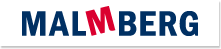 Actuele lesbrief Engels – Brexit Troubles – uitwerkingActuele lesbrief 09 - B2 - 2018-2019Assignment 1 a	England, Scotland, Wales, Northern Irelandb	(voorbeeld) Britain, vote, referendum, European Union, member states, leave, remain, Northern Ireland, chaos, agreement, deal, no deal, ...Assignment 2a	defeated	b	negotiated	c	advantages	d	extend	e	borders	f	shortage	g	key products	h	traffic jams	i	rifts	j	in place	k	outcome	l	permit	m	rule out	Assignment 3a	1	1	A no-deal Brexit is becoming increasingly likely and could lead to chaos. b	1	“In a vote on June 23, 2016, a little more than half of the people of the United Kingdom chose to leave the EU.” 3	“Historians say it is hard to name another example in recent British history where a leader of Parliament has suffered such a major defeat.”4	“Any option other than giving up on Brexit or “no deal” will probably require getting the EU to extend the deadline.”c	2	It could take British people much longer to travel to other countries.4	There may not be enough fruits and vegetables available for people in the UK. OpdrachtERK niveauOpdracht 1B1/B2Opdracht 2B2Opdracht 3B2